                                                     Spreek jij ook kats?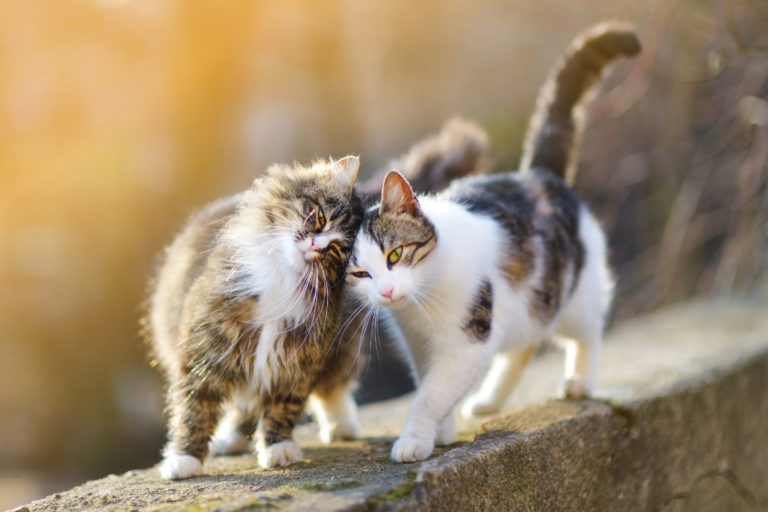 InleidingDe kat is in Nederland het meest populaire huisdier. In Nederland leven 3,3 miljoen katten. Katten worden al heel lang als huisdier gebruikt. Al in 5000 voor Christus hadden de Egyptenaren katten als huisdier. In deze tekst lees je meer over het gedrag van katten en wat dat zegt over hoe ze zich voelen. TerritoriumVrouwelijke katten worden poezen genoemd. Zij hebben een leefgebied die zij vrijwel exclusief gebruiken. Dit betekent dat zij de enige zijn die in dit gebied leven. Mannetjes katten worden katers genoemd. Zij hebben een veel groter leefgebied die overlapt met die van poezen en buurkaters. Wilde katten verdedigen hun leefgebied. Dat verdedigde deel is het territorium van deze katten. Een kat gebruikt verschillende manieren om zijn territorium aan te geven. Zo plast en poept de kat langs looppaden en bij de grenzen van zijn leefgebied. Een andere manier is dat de kat met zijn nagels scherpt. Hierdoor laat de kat zien dat dit zijn gebied is. Niet elke kat leeft goed samen met andere katten. Sommige katten verdedigen hun gebied voor indringers. Dit zijn meestal twee volwassen poezen die elkaar niet kennen. Een kater en een poes kunnen het beste samenleven. Wie is de baas?De kat is van oorsprong een dier dat alleen leeft en zijn territorium beschermt. De kat communiceert met andere katten. Katten voelen zich vaak gelijkwaardig aan andere katten. Als een kat gaat rollen, dan laat de kat zien dat de andere kat de baas is. De kat die rolt, geeft zich over. De katten kunnen gedrag laten zien, waardoor duidelijk wordt dat een kat belangrijker wordt gevonden in de groep dan de andere kat. Een kat kan door het likken van een andere kat laten zien dat hij belangrijker is. Andersom wrijven minder belangrijke katten in de groep de belangrijkere katten meer.  CommunicatieDe kat laat een vriendelijke houding zien door andere katten te begroeten. Dit doet een kat door zijn staart omhoog te doen. Daarna hebben de katten neus-neus-contact. Als katten elkaar aardig vinden, dan geven ze elkaar kopjes, likken ze elkaar, gaan ze tegen elkaar aan liggen of spelen ze met elkaar. Als een kat zoek raakt of sterft, dan zijn andere katten van slag. Ze gaan de kat zoeken of roepen, ze weigeren te eten en gedragen zich onrustig. Dit gedrag kan een kat ook laten zien als zijn baasje weg is. Als katten bij mensen zijn, dan kunnen ze spinnen. Dit betekent dat de kat zijn baasje als een soort moederkat ziet. Een kat kan zich angstig, aanvallend agressief of verdedigend agressief gedragen. Een angstige kat neemt een lage houding aan met een bolle rug. Hij loopt langs wanden en zoekt dekking. Een verdedigend agressieve kat heeft een lage houding en heeft de neiging om dekking te zoeken. Hij legt zijn oren plat en kan zijn tanden laten zien. De kat blaast of gromt om de vijand te waarschuwen. De kat kan op zijn rug gaan liggen en laat al zijn ‘wapens’ zien, zoals zijn achterpoten om mee te trappen, de nagels en zijn bek. Een aanvallend agressieve kat heeft een rechte rug en loopt hoog op zijn poten. De kat kijkt zijn tegenstander aan vanuit de ooghoeken. De haren zijn opgezet en de oren staan omhoog. De kat laat een ‘kindergehuil’ horen. Door deze houding probeert de kat een gevecht te voorkomen. Als er toch gevochten wordt, dan wordt er door de katten geschreeuwd.Katten en mensenKatten gedragen zich anders dan mensen. Als mens kan het moeilijk zijn het gedrag van katten te begrijpen. Aan de hand van deze tekst ben je meer te weten gekomen over het gedrag van katten. Ondanks dat katten hun eigen manier van communiceren hebben, zijn er ook gelijkenissen. Welke overeenkomsten en verschillen zie jij? 